Сроки проведения Чемпионата: 9 - 12 апреля 2024 годаСроки проведения соревнований: 11 апреля 2024 годаМесто проведения: Свердловская область, город Екатеринбург , ул.Агрономическая , д 50 БНазвание организации  ГАПОУ СО «Уральский колледж бизнеса, управления и технологии красоты»Контактное лицо: Жданова Оксана Александровна 	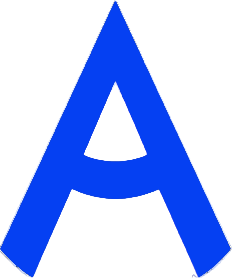 ПРОГРАММА ПРОВЕДЕНИЯ ЧЕМПИОНАТА СВЕРДЛОВСКОЙ ОБЛАСТИ «АБИЛИМПИКС» - 2024 ПО КОМПЕТЕНЦИИ «Парикмахерское искусство»КАТЕГОРИЯ УЧАСТНИКОВ Школьники 3 день – 11 апреля 2024годаСОРЕВНОВАТЕЛЬНЫЙ ДЕНЬ3 день – 11 апреля 2024годаСОРЕВНОВАТЕЛЬНЫЙ ДЕНЬ3 день – 11 апреля 2024годаСОРЕВНОВАТЕЛЬНЫЙ ДЕНЬВремяМероприятиеМесто проведения8.30-9.00Прибытие участников, гостей, организаторов. Регистрация. Завтрак. город Екатеринбург , ул.Агрономическая, д 50 Бкабинет 3029.00-9.40Церемония открытия  Чемпионата Свердловской области «Абилимпикс», онлайн трансляция Подключение к онлайн трансляции9:40-10:20Размещение участников по рабочим местам, адаптация на рабочих местах, инструктаж по технике безопасностигород Екатеринбург , ул.Агрономическая , д 50 Бкабинет 30210.30-12:00Выполнение модуля 1. Собранный гладкий валик с элементом холодной волныгород Екатеринбург , ул.Агрономическая , д 50 Бкабинет 30212.00Обед. город Екатеринбург , ул.Агрономическая , д 50 Ббуфет( первый этаж)13.00-14:30Выполнение модуля 2. Прическа на длинных распущенных волосах, основанная на одном показателегород Екатеринбург , ул.Агрономическая , д 50 Бкабинет 30214:30-15.45Мероприятия профориентационной части для школьников. Мастер классы:- плетение кос в различных техниках;-изменение внешности с помощью грима;-современная укладка на основе локонов;город Екатеринбург , ул.Агрономическая , д 50 Бфойе (3 этаж)15.45-17.00.Мероприятия культурной части для участников и сопровождающих.-мастер-класс по созданию вечернего образа (макияж, прическа)-профессиональная проба: выполнение элементов фейс- арта с использованием грима;Рабочее заседание экспертов по компетенции, итоги третьего дня соревнований.город Екатеринбург , ул.Агрономическая , д 50 Бфойе (3 этаж), кабинет 30117.00Отъезд участников, гостей, организаторов4 день – 12 апреля 2024 годаЦЕРЕМОНИЯ ЗАКРЫТИЯВремяМероприятиеМесто проведения14.00-15.00Прибытие участников, гостей, организаторов. Регистрация. город Екатеринбург , ул.Агрономическая, д 50 Бкабинет 30215.00 - 16.30Церемония закрытия Чемпионата Свердловской области «Абилимпикс», онлайн трансляция из студии «Дворца молодёжи»Подключение к онлайн трансляции с площадки проведения город Екатеринбург , ул.Агрономическая, д 50 Бкабинет 30217.00Отъезд участников, гостей, организаторов.